               ҠАРАР                                                                                                ПОСТАНОВЛЕНИЕ           29 май 2017 й.                        № 22                            29 мая 2017 г.Об отмене постановления от 25.07.2016г. №45 «Об утверждении правил использования водных объектов общего пользования, расположенных на территории   сельского поселения Зеленоклиновский  сельсовет  муниципального района  Альшеевский  район  Республики  Башкортостандля личных и бытовых нужд»На основании протеста Башкирской природоохранной межрайонной прокуратуры от 26.05.2017 года №3-2д-2017 на постановление от 25.07.2016г. №45 ПОСТАНОВЛЯЮ :1. Отменить постановление администрации сельского поселения Зеленоклиновский сельсовет муниципального района Альшеевский район Республики Башкортостан от 25.07.2016г. №45 «Об утверждении правил использования водных объектов общего пользования, расположенных на территории   сельского поселения Зеленоклиновский  сельсовет  муниципального района  Альшеевский  район  Республики  Башкортостандля личных и бытовых нужд».2. Контроль за исполнением данного постановления оставляю за собой.Глава сельского поселенияЗеленоклиновский сельсовет                                          Т.Г.ГайнуллинБАШҠОРТОСТАН  РЕСПУБЛИКАҺЫӘЛШӘЙ РАЙОНЫМУНИЦИПАЛЬ РАЙОНЫНЫҢЗЕЛЕНЫЙ КЛИН АУЫЛ СОВЕТЫАУЫЛ БИЛӘМӘҺЕХАКИМИӘТЕ(БАШҠОРТОСТАН РЕСПУБЛИКАҺЫӘЛШӘЙ РАЙОНЫЗЕЛЕНЫЙ КЛИН АУЫЛ СОВЕТЫ)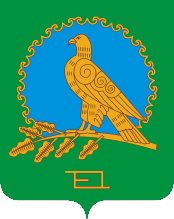               АДМИНИСТРАЦИЯСЕЛЬСКОГО ПОСЕЛЕНИЯЗЕЛЕНОКЛИНОВСКИЙ СЕЛЬСОВЕТМУНИЦИПАЛЬНОГО РАЙОНААЛЬШЕЕВСКИЙ РАЙОНРЕСПУБЛИКИ БАШКОРТОСТАН(ЗЕЛЕНОКЛИНОВСКИЙ СЕЛЬСОВЕТАЛЬШЕЕВСКОГО  РАЙОНАРЕСПУБЛИКИ БАШКОРТОСТАН)